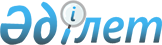 О внесении изменений в постановление Кабинета Министров Республики Казахстан от 31 августа 1995 г. N 1208
					
			Утративший силу
			
			
		
					Постановление Правительства Республики Казахстан от 2 августа 1996 г. N 961. Утратило силу - постановлением Правительства РК от 7 января 1999 г. N 10 ~P990010.



        Правительство Республики Казахстан постановляет:




          Внести в постановление Кабинета Министров Республики Казахстан
от 31 августа 1995 г. N 1208  
 P951208_ 
  "Вопросы государственного
Экспортно-импортного банка Республики Казахстан" следующее изменение:




          абзац второй пункта 7 изложить в следующей редакции:




          "иметь пять заместителей Председателя Правления, в том числе
одного первого".





     Премьер-Министр
  Республики Казахстан


					© 2012. РГП на ПХВ «Институт законодательства и правовой информации Республики Казахстан» Министерства юстиции Республики Казахстан
				